Załącznik nr 2a – formularz techniczny(wypełnia wykonawca)Zestawienie parametrów technicznychSprzęt medycznyPełna instalacja przygotowana do systemu SWD PRMWyprowadzenie instalacji elektryczno-antenowej wraz z adapterami oraz uchwytami do zamocowania tabletu oraz drukarki pod system SWD PRM.W kabinie kierowcy, zamontowana stacja dokująca ADK07F do tabletu Twinhead Durabook R11AH z zasilaczem(adapter, zasilacz oraz stacja dokująca po stronie Wykonawcy). Stacja dokująca zamontowana  w sposób zapewniający odpowiednią czytelność i obsługę tabletu przez kierowcę jak i osobę siedzącą na miejscu pasażera w miejscu łatwo dostępnym, nieutrudniającym korzystania z przełączników zamontowanych na desce rozdzielczej, nie utrudniającym widoczności kierowcy przez szybę przednią, nie kolidującym z poduszkami powietrznymi.W przedziale medycznym nad blatem roboczym na ścianie działowej, zamontowany uchwyt do drukarki HP Officejet 100 wraz z zasilaczem (podstawa pod drukarkę, zasilacz do drukarki jak i uchwyt drukarki po stronie Wykonawcy). Drukarka zamontowana w sposób umożliwiający jej łatwy demontaż oraz nie utrudniająca pracy na blacie roboczym.Dodatkowa antena dachowa dwuzakresowa GPS/GSM (do tabletu) zakończona wtykami kątowymi SMA zlokalizowanymi przy stacji dokującej.Dodatkowa antena dachowa dwuzakresowa GPS/GSM (do modułu FM 3000) zakończona wtykami prostymi GPS MCX oraz GSM SMA zlokalizowanymi w miejscu montażu modułu teltoniki.Przygotowanie instalacji pozwalającej na łatwe wpinanie/wypinanie modułu teltonika (instalacja elektryczno-antenowa).Stacja dokująca połączona z drukarką za pomocą przewodu USB.Dodatkowe gniazdo 12 V do drukarki na ścianie działowej.Parametry punktowane:Wyposażenie medyczne: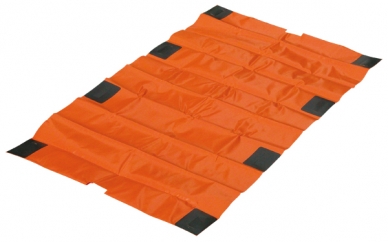 Zamawiający dopuszcza oferty równoważne do wskazanych wyżej urządzeń medycznych, jeśli spełnia wymagania postawione przez zamawiającego, a także będą odpowiadać standardom jakościowym i funkcjonalnym urządzeń wskazanych.(podpis pieczątka imienna osoby upoważnionej do składania oświadczeń woli w imieniu Wykonawcy)PARAMETRY WYMAGANESpełnia war. granicznePARAMETRY OFEROWANE(wymagany opis spełnienia wymogów)NADWOZIE Rok produkcji - 2019TAKTypu „furgon” o dopuszczalnej masie całkowitej do 3,5 t częściowo przeszklonyTAKMaksymalna długość całkowita pojazdu min. 6000 mmTAKDrzwi boczne lewe przesuwane do tyłu z otwieraną szybąTAKDrzwi tylne wysokie, przeszklone, otwierane na boki, kąt otwarcia min. 270 stopni, wyposażone w ograniczniki oraz blokady położenia skrzydeł (podać kąt otwarcia drzwi)TAKDrzwi boczne prawe przesuwane do tyłu z dodatkowym wewnętrznym uchwytem, z otwieraną szybą, Przy prawych drzwiach przesuwnych do przedziału medycznego stopień automatycznie chowany (obrotowy) przy zamykaniu drzwi. Kąt obrotu stopnia min. 90°. Możliwość ręcznego włączania i wyłączania stopnia przyciskiem umieszczonym na słupku przy drzwiach prawych przesuwnych do przedziału medycznego.TAKDywaniki gumowe dla kierowcy i pasażera w kabinie kierowcyTAKStopień tylny antypoślizgowy stanowiący zderzak tylny ochronnyTAKChlapacze kół przednich i tylnychTAKKolor nadwozia biały lub żółty RAL 1016 zgodnie z PN EN 1789TAKCentralny zamek wszystkich drzwi (łącznie z drzwiami zewnętrznego schowka) sterowany pilotemTAKAutoalarmTAKImmobilizerTAKPrzystosowany do przewozu min. 4 osób personelu medycznego wraz z kierowcą oraz jedna osoba w pozycji leżącej na noszach.TAKZewnętrzny schowek (tj. podświetlony, odizolowany od przedziału medycznego i dostępny z zewnątrz pojazdu) o wymiarach umożliwiających montaż w nim co najmniej dwóch butli tlenowych o poj. 10 l z reduktorami tlenowymi, krzesełka kardiologicznego, deski ortopedycznej dla dorosłych, noszy podbierakowych, materaca próżniowego oraz dwóch kasków, miejsce na plecak lub torby medyczneTAKOkna w przedziale medycznym w 2/3 wysokości folią półprzeźroczystąTAKIzolacja termiczna i akustyczna ścianTAKFabryczny zbiornika paliwa o pojemności min. 80 litrów pozwalający na duży zasięg ambulansu. TAKWizualna lub dźwiękowa sygnalizacja niedomkniętych drzwi w kabinie kierowcy oraz przedziale medycznym widoczna dla kierowcy. Ze wskazaniem które drzwi są niedomknięte.TAKFotel kierowcy regulowany w min 3 płaszczyznach z regulacją oparcia, wysokości siedziska oraz z podłokietnikiem TAKFotel pasażera regulowany w min 3 płaszczyznach z regulacją oparcia, wysokości siedziska oraz z podłokietnikiemTAKPrzednie i boczne poduszki powietrzne kierowcy i pasażeraTAKElektrycznie podnoszone szyby w kabinie kierowcyTAKElektrycznie sterowane i podgrzewane lusterka boczne z wbudowanym kierunkowskazem. Dzielone z szerokim kątem na dole.TAKRadioodtwarzacz fabryczny z możliwością podłączenia telefonu bezprzewodowo (Bluetooth), MP3, AUX, obsługa radia i telefonu za pomocą przycisków w kolumnie kierownicyTAKFabryczne reflektory przednie z funkcją doświetlania zakrętów zintegrowane z reflektorami przednimi. Fabryczne tzn. montowane przez producenta samochodu bazowego.TAKŚwiatła przeciwmgielne przednieTAKFabryczna klimatyzacja kabiny kierowcy z filtrem przeciw pyłkowymTAKMinimum dwa fabryczne gniazda (USB i 12V) w kabinie kierowcyTAKCzujnik światłaTAKCzujnik deszczu dostosowujący szybkość pracy wycieraczek przedniej szyby do intensywności opadówTAKDrzwi przednie ze schowkamiTAKSILNIK I NAPĘDTurbodiesel o pojemności min. 2100 cm³ max 2500 cm3TAKSpełniający wymagania normy Euro 6TAKMoc silnika min. 125 kW (podać moc w KM oferowanego silnika oraz moment obrotowy w Nm.)TAKSkrzynia biegów automatyczna  lub  tzw. zautomatyzowana  min. 6 przełożeńTAKNapęd wałka rozrządu za pomocą łańcucha (nie dopuszcza się napędu za pomocą paska ze względu na dużą usterkowość)TAKSystem odzyskiwania energii podczas zwalniania i hamowaniaNapęd na koła przednie lub 4 x 4 (podać)TAKSystem Start/Stop z możliwością wyłączenia TAKUKŁAD HAMULCOWYZ systemem ABS zapobiegającym blokadzie kół podczas hamowania wraz z elektronicznym korektorem siły hamowaniaTAKWspomaganie układu hamulcowego TAKSystem wspomagania nagłego hamowania  TAKSystem rozdziału siły hamowania TAKUKŁAD KIEROWNICZYZe wspomaganiemTAKRegulowana kolumna kierownicyZAWIESZENIETAKSystem elektronicznej stabilizacji toru jazdy ESP lub równoważny TAKZawieszenie zapewniające stabilną, bezpieczną i komfortową jazdęTAKKOŁA I OGUMIENIERozmiar felg min. 16 cali, opony letnieTAKKomplet kół zimowych 4 sztuki (opona + felga staloweTAKOGRZEWANIE I WENTYLACJA PRZEDZIAŁU MEDYCZNEGONagrzewnica w przedziale medycznym wykorzystująca ciecz chłodzącą silnikTAKOgrzewanie postojowe przedziału medycznego- grzejnik elektryczny zasilany z sieci 230V z termostatem o mocy min. 1,8 kWTAKNiezależny od pracy silnika system ogrzewania typu powietrznego o mocy min. 4,0 kW – umożliwiający dodatkowo ogrzewanie wnętrza pojazdu do właściwej temperatury pracy przed uruchomieniem silnikaTAKMechaniczna wentylacja nawiewno-wywiewna zapewniająca min. 20-krotną wymianę powietrza na godzinę (podać wydajność w m3/godzinę)TAKDwuparownikowa klimatyzacja przedziału sanitarnego i kabiny kierowcy, z niezależną regulacją siły nawiewu zimnego powietrza dla kabiny kierowcy i przedziału medycznego;TAKINSTALACJA ELEKTRYCZNAAlternator min. 185 ATAKDwa akumulatory Pojemność pojedynczego akumulatora min. 80 Ah -jeden do rozruchu silnika, drugi do zasilania przedziału medycznego -   połączone tak, aby były doładowywane zarówno z alternatora w czasie pracy silnika jak i z prostownika na postoju po podłączeniu zasilania z sieci 230 V - widoczna dla kierowcy sygnalizacja stanu naładowania akumulatorów, z ostrzeganiem o nie doładowaniu któregokolwiek (podać pojemność akumulatorów) TAKZasilanie zewn. 230 V z zabezpieczeniem przeciwporażeniowym różnicowo-prądowym oraz zabezpieczeniem przed uruchomieniem silnika przy podłączonym zasilaniu zewnętrznym. Układ automatycznej ładowarki sterowanej procesorem zapewniający zasilanie instalacji 12 V oraz skuteczne ładowanie obu akumulatorów z automatycznym zabezpieczeniem przed awarią oraz przeładowaniem akumulatorów- widoczna sygnalizacja właściwego działania prostownika ładującego akumulatory podczas postoju.TAKMinimum 3 gniazda 230 V w przedziale medycznym z bezpiecznikami zabezpieczającymi TAKGniazda zasilające 12V (min. 4) w przedziale medycznym, do podłączenia urządzeń medycznych, zabezpieczone przed zabrudzeniem, wyposażone we wtyki (podać ilość gniazd 12V)TAKOZNAKOWANIE POJAZDUW przedniej części pojazdu belka świetlna typu LED wyposażona w dwa reflektory typu LED do doświetlania przedpola pojazdu oraz podświetlanym z napisem AMBULANS. DODATKOWA - BELKA ZINTEGROWANATAK4 niebieskie lampy pulsacyjne, zamontowane na wysokości pasa przedniego barwy niebieskiejTAKW tylnej części pojazdu lampa świetlna typu LED koloru niebieskiego.TAKŚwiatła awaryjne zamontowane na drzwiach tylnych włączające się po ich otwarciuTAKDodatkowe lampy obrysowe zamontowane w tylnych, górnych częściach nadwoziaTAKPas odblaskowy barwy niebieskiej dookoła pojazdu na wysokości linii podziału nadwozia, pas mikropryzmatyczny barwy czerwonej pod niebieskimTAKNapis lustrzany AMBULANS z przodu pojazduTAKOznakowanie symbolem ratownictwa medycznego PRM zgodnie z Rozporządzeniem Ministra Zdrowia z dnia 18.10.2010 r. TAKLogotyp/nazwa Zamawiającego po uzgodnieniuTAKPas odblaskowy zgodnie z Rozporządzeniem Ministra Zdrowia z dnia 18.10.2010 r. TAKOŚWIETLENIE PRZEDZIAŁU MEDYCZNEGOŚwiatło rozproszone (energooszczędne oświetlenie LED) umieszczone po obu stronach górnej części przedziału medycznegoTAKOświetlenie punktowe (regulowane punkty świetlne LED nad noszami w suficie)TAKWłączenie /wyłączenie oświetlenia (min. jednej lampy) po otwarciu /zamknięciu drzwi przedziału medycznego TAKDodatkowe oświetlenie punktowe LED zainstalowane nad blatem roboczymTAKOświetlenie nocne LED – transportowe z oddzielnym włącznikiemTAK WYPOSAŻENIE PRZEDZIAŁU MEDYCZNEGONa ścianach bocznych zestawy szafek i półek wykonanych z tworzywa sztucznego, zabezpieczonych przed niekontrolowanym wypadnięciem umieszczonych tam przedmiotów (w zabudowie meblowej należy uwzględnić zamykany na zamek szyfrowy schowek oraz szafkę z wyjmowanymi przezroczystymi pojemnikami), zamykane i podświetlone półki górne na prawej i lewej ścianie, zamykane przeźroczystymi drzwiczkami. Nie dopuszcza się montowania szufladek w górnym ciągu szafek.TAKNa prawej ścianie za fotelem obrotowym szafka na plecak/torbę ratowniczą, kamizelkę KED, płachtę ewakuacyjno-transportową.TAKNa ścianie działowej zespół szafek z miejscem do zamocowania plecaka ratowniczego lub torby medycznej z blatem roboczym wykończonym blachą nierdzewnąTAKMin. 4 chwyty do kroplówek mocowane w suficie (podać na ile sztuk)TAKZabezpieczenia urządzeń oraz elementów wyposażenia przed przemieszczaniem w czasie jazdy gwarantujące jednocześnie łatwość dostępu i użyciaTAKPodstawa noszy głównych z przesuwem bocznym, z wysuwem na zewnątrz umożliwiającym łatwe wprowadzanie noszy oraz z możliwością przechyłu do pozycji Trendelenburga (o min. 10 stopni) w trakcie jazdy ambulansu (podać markę i model podstawy oraz załączyć folder wraz z opisem). Nie dopuszcza się sterowania elektrycznego z uwagi na możliwość usterki związanej z brakiem zasilania.TAKNa ścianie lewej - panele montażowe do sprzętu medycznego wykonane z blachy, regulowane min. 4 szt.TAKPanel sterujący:TAK- informujący o temperaturze w przedziale medycznym oraz na zewnątrz pojazduTAK- z funkcją zegara (aktualny czas) i kalendarza (dzień, data)TAK- informujący o temperaturze wewnątrz termoboxuTAK- sterujący oświetleniem przedziału medycznego TAK- sterujący systemem wentylacji przedziału medycznegoTAK- zarządzający system ogrzewania przedziału medycznego i klimatyzacji przedziału medycznego z funkcją automatycznego utrzymania zadanej temperaturyTAKZamawiający nie dopuszcza sterowania panelem za pomocą wyświetlacza dotykowego TAKSzczegóły dotyczące zabudowy przedziału medycznego (szafki, rozmieszczenie sprzętu) zostaną ustalone po podpisaniu umowy.TAKCENTRALNA INSTALACJA TLENOWAMin. 2 punkty poboru typu AGA na ścianie lewej – gniazdo o budowie monoblokowej panelowejTAKPunkt poboru na suficie typu AGA z wtykiem do podłączeń zewnętrznychTAKMiejsce na dwie butle tlenowe o pojemności 10 l w schowku zewnętrznymTAK OŚWIETLENIE SPECJALNEOświetlenie zewnętrzne LED z trzech stron pojazdu (tył i boki) ze światłem rozproszonym do oświetlenia miejsca akcji, po 2 z każdej strony z możliwością włączania/wyłączania zarówno z kabiny kierowcy jak i przedziału medycznegoTAK SYGNALIZACJA DŹWIĘKOWASygnał dźwiękowy modulowany TAKSygnały pneumatyczne przeznaczone do pracy ciągłej (podać markę i model) z dodatkowym włącznikiem przy dźwigni zmiany biegówTAKŁĄCZNOŚĆ RADIOWAKabina kierowcy przystosowana do zainstalowania terminala statusów SWD, zainstalowane anteny GPS, GPRSKabina kierowcy przystosowana do zainstalowania radiotelefonu przewoźnegoTAKWyprowadzenie instalacji do podłączenia       radiotelefonuTAKWmontowana dachowa antena do podłączenia radiotelefonu o parametrach:TAK-    zakres częstotliwości 168-170 MHzTAK-    impedancja wejścia 50 OhmTAK-    współczynnik fali stojącej 1,6TAK-    charakterystyka promieniowania dookólnaTAK-    zamontowana w sposób umożliwiający    serwisowanieTAK WYPOSAŻENIE POJAZDUWszystkie miejsca siedzące wyposażone w bezwładnościowe pasy bezpieczeństwa i zagłówkiTAKUrządzenie do wybijania szyb z nożem do pasówTAKDodatkowa gaśnica w przedziale medycznym min. 2 kgTAKKosz na śmieci min. 2 szt.TAKKabina kierowcy wyposażona w panel sterujący:TAK- informujący kierowcę o działaniu reflektorów zewnętrznychTAK- informujący kierowcę o braku możliwości uruchomienia pojazdu z powodu podłączeniu ambulansu do sieci 230 VTAK- informujący kierowcę o braku możliwości uruchomienia pojazdu z powodu otwartych drzwi między przedziałem medycznym a kabiną kierowcy TAK- informujący kierowcę o poziomie naładowania akumulatora samochodu bazowego i akumulatora dodatkowegoTAK- ostrzegający kierowcę (sygnalizacja dźwiękowa) o niedoładowaniu akumulatora samochodu bazowego i akumulatora dodatkowegoTAK- sterujący pracą dodatkowych sygnałów dźwiękowych pneumatycznychTAK-wyświetlacz w technologii LCDTAK-Zamawiający nie dopuszcza sterowania panelem za pomocą wyświetlacza dotykowegoTAK PRZEDZIAŁ MEDYCZNYDługość przedziału medycznego min. 325 cm (podać długość przedziału medycznego w cm)TAKSzerokość przedziału medycznego min. 170 cm (podać szerokość przedziału medycznego w cm)TAKWysokość przedziału medycznego min.182 cm (podać wysokość przedziału medycznego w cm)TAKJedno obrotowe o kąt min. 90o miejsce siedzące na prawej ścianie wyposażone w bezwładnościowe, trzypunktowe pasy bezpieczeństwa i zagłówki, że składanymi do pionu siedziskami i regulowanym kątem oparcia fotela klasy M1 (podać markę, model)TAKFotel u wezgłowia noszy, usytuowany tyłem do kierunku jazdy, obrotowy, ze składanym do pionu siedziskiem z pasem trzypunktowym bezwładnościowym FOTEL OBROTOWY 360O Z REGULACJĄ PRZESUWU PRZÓD TYŁ, Z MOZLIWOSCIA USTAWIENIA PRZODEM LUB TYŁEM DO KIERUNKU JAZDYTAKWzmocniona podłoga umożliwiająca mocowanie ruchomej podstawy pod nosze główneTAKPodłoga o powierzchni przeciwpoślizgowej, łatwo zmywalnej, połączonej szczelnie z zabudową ścianTAKŚciany boczne, sufit z tworzywa sztucznego, łatwo zmywalne, w kolorze białymTAKKabina kierowcy oddzielona od przedziału medycznego przegrodą z możliwością przejścia z przedziału medycznego do kabiny kierowcy a równocześnie zapewniającą możliwość oddzielenia obu przedziałów (przegroda z drzwiami); TAKAmpularium zamontowane za roletą TAKMiejsce mocowania defibrylatora umożliwiające korzystanie w czasie jazdy (uchwyt Zamawiającego)TAKMiejsce mocowania respiratora umożliwiające korzystanie w czasie jazdy (uchwyt Zamawiającego)TAKMiejsce mocowania pompy infuzyjnej (uchwyt Zamawiającego)TAKOgrzewacz płynów infuzyjnych ze wskaźnikiem temperatury wewnątrz urządzenia o pojemności min. 3 litry z termoregulatorem zabezpieczającym płyny przed przegrzaniem TAKUchwyty ścienne i sufitowe dla personeluTAKZałączyć świadectwo homologacji typu pojazdu WE na pojazd skompletowany jako – M1 (bez załączników).TAKNOSZE GŁÓWNE  - rok prod. 2019NOSZE GŁÓWNE  Podać markę, model przystosowane do prowadzenia reanimacji wyposażone w twardą płytę na całej długości pod materacem umożliwiającą ustawienie wszystkich dostępnych funkcji; z materacem konturowym profilowanym stabilizującymTAKnosze potrójnie łamane z możliwością ustawienia pozycji przeciwwstrząsowej i pozycji zmniejszającej napięcie mięśni brzucha;TAKz możliwością płynnej regulacji kąta nachylenia oparcia pod plecami powyżej 85 stopni;TAKrama noszy pod głową pacjenta umożliwiająca odgięcie głowy do tyłu, przygięcie głowy do klatki piersiowej, ułożenie na wznak;TAKz zestawem pasów szelkowych i poprzecznych zabezpieczających pacjenta o regulowanej długości mocowanych bezpośrednio do ramy noszy;TAKz dodatkowym zestawem pasów lub uprzęży służącej do transportu małych dzieci na noszach w pozycji siedzącej lub leżącej – podać markę i model załączyć folder wraz z opisem oraz potwierdzenie producenta o kompatybilności z zaoferowanymi noszami transportowymi;TAKnosze muszą posiadać trwale oznakowane najlepiej graficznie elementy związane z ich obsługą;  TAKz poręczami bocznymi składanymi w sposób ergonomiczny prostopadle do osi wzdłużnej noszy, rozkładane na boki - możliwość poszerzenia noszy o poręcze boczne.TAKWysuwane uchwyty przednie i tylne do przenoszenia noszy. TAKZestaw wysuwanych bocznych uchwytów bariatrycznych, służący do przenoszenia noszy przy transporcie pacjentów o znacznej wadze. (ciężar jednostkowy przenoszony przez jedna osobę musi być zgodny z Kodeksem Pracy oraz Rozporządzeniem Ministra Pracy i Polityki Społecznej dnia 18 marca 2009 r. (Dz. U. Nr 56, poz. 462) w sprawie bhp przy pracach ręcznych transportowych dla pracy dorywczej).Poręcze boczne rozkładane na boki, możliwość poszerzenia miejsca dla pacjenta o rozłożone poręcze boczne opierające się na bocznych uchwytach bariatrycznych.TAKMożliwość zamocowania noszy na transporterze przodem lub tyłem do kierunku jazdy;TAKNosze zabezpieczone przed korozją poprzez wykonanie ich z aluminium lub poprzez zabezpieczenie ich środkami antykorozyjnymi;TAKMaterac z tworzywa sztucznego nieprzyjmującym krwi, brudu, przystosowanym do dezynfekcji, umożliwiający ustawienie wszystkich dostępnych pozycji transportowych;TAKwyposażone w prześcieradło jednorazowe do noszy z wycięciami na pasyTAKobciążenie dopuszczalne noszy powyżej 220 kg (podać obciążenie dopuszczalne w kg)TAKwaga oferowanych noszy max. 23 kg zgodnie z wymogami normy PN EN 1865 (podać wagę noszy w kg);TAKTRANSPORTER NOSZY GŁÓWNYCH Podać markę, model oraz dołączyć folder wraz z opisemZ systemem szybkiego i bezpiecznego połączenia z noszami, umożliwiający wprowadzenie noszy przodem i tyłem do kierunku jazdy TAKregulację wysokości w min sześciu poziomachTAKmożliwość ustawienia pozycji drenażowych (Trendelenburga i Fowlera na min 3 poziomach pochylenia)TAKwszystkie kółka jezdne o średnicy min. 150 mm, wszystkie koła jezdne skrętne w zakresie 360 stopni umożliwiające jazdę na wprost oraz prowadzenie bokiem z możliwością automatycznej blokady kierunku do jazdy wprost; wszystkie kółka jezdne umożliwiające jazdę zarówno w pomieszczeniach zamkniętych jak i poza nimi na utwardzonych nawierzchniach (na otwartych przestrzeniach). Podać średnicę kółek w mm)TAKmin. 2 kółka tylne wyposażone w hamulceTAKsystem zabezpieczający przed złożeniem i opadnięciem w dół, w przypadku, gdy kółka najazdowe nie opierają się na podstawie (stole medycznym) a zwolniona jest blokada przednich goleniTAKblokada zabezpieczająca przed samoczynnym opadnięciem noszy w dół w przypadku niekontrolowanego zwolnienia mechanizmu składającego podwozie, sygnalizacja stanu blokady lub jej braku na panelu kontrolnym TAKobciążenie dopuszczalne transportera powyżej 260 kgTAKSystem automatycznego blokowania kółek przednich do jazdy na wprostTAKtransporter musi posiadać trwale oznakowane graficznie elementy związane z jego obsługą TAKtransporter musi być zabezpieczony przed korozją poprzez wykonanie z odpowiedniego materiału lub poprzez zabezpieczenie go środkami antykorozyjnymi TAKwaga transportera max. 28 kg zgodnie z wymogami normy PN EN 1865 (podać wagę transportera w kg);TAKgwarancja mechaniczna na pojazd bazowy - min. 36 miesięcy bez limitu kilometrów;gwarancja na powłoki lakiernicze – min. 36 miesięcy;gwarancja na zabudowę medyczną - min. 24 miesiące;gwarancja na wyposażenie medyczne (sprzęt i urządzenia) – min. 24 miesiące;gwarancja na perforację korozyjną elementów nadwozia - min. 72 miesiące.TAKLp.Parametr ocenianyilość punktów „małych”za spełnienie wymogu opis spełnienia wymogu(wypełnia wykonawca)1.Długość przedziału medycznego: pow. 3000 mm 10 pkt.; pow. 3250 mm 15 pkt.; pow. 3300 mm 20 pkt.   10-20 pkt.2.Doświetlanie zakrętów zintegrowane z reflektorami, niezależnie od świateł przeciwmgielnych 10 pkt.3.Radio fabryczne wyposażone w system Bluetooth – zestaw głośno mówiący.10 pkt.4.Zużycie paliwa poniżej 8 litrów w cyklu mieszanym wg świadectwa homologacji pojazdu kompletnego N110 pkt.5.System start/stop z funkcją dezaktywacji.10 pkt.6.System zabezpieczający transporter przed złożeniem i opadaniem w dół, w przypadku, gdy kółka najazdowa nie opierają się o podstawę/stole medycznym a zwolniona jest blokada przedniej goleni, ze wskaźnikiem blokady z przodu i z tyłu transportera.10 pkt.7. Możliwość blokowania podwozia transportera w celu przenoszenia zestawu bez rozkładania podwozia.10 pkt.8.Automatyczne blokowanie obrotowych kółek przednich transportera do jazdy na wprost10 pkt.9.System automatycznego składania i rozkładania przy załadunku i rozładunku transportera z lawety ambulansu, tzn. bez konieczności przyciskania, zwalniania jakichkolwiek dźwigni, przycisków zwalniających mechanizm składania podwozia.10 pkt.10.Zawieszenie pneumatyczne ze sterowaniem w kabinie kierowcy 10 pkt.I.Defibrylator karetkowy np. Lifepack 15*Defibrylator karetkowy1.Podać markę, model oraz dołączyć folder wraz z opisem2.przenośny, transportowy, stosowany przez zespoły ratownictwa medycznego,TAK3.z wbudowanym uchwytem transportowym,TAK4.odporny na drgania, wstrząsy min. 100g oraz na kurz i zalanie wodą - min. klasa IP55TAK5.zasilanie defibrylatora i ładowanie akumulatora/ów z instalacji 12V Ambulansu, jako integralna część aparatu lub dodatkowy moduł, uchwyt ścienny z podłączeniem zasilania TAK6.akumulator/y wymienne ze zminimalizowanym efektem pamięci, nie dopuszcza się akumulatorów Ni-Cd,TAK7.możliwość ciągłego zasilania aparatu i ładowania akumulatora/ów z instalacji ambulansu,TAK8.możliwość stosowania elektrod jednorazowych TAK9.akumulator/y z możliwością doładowywania w aparacie bez konieczności pełnego rozładowywaniaTAK10.czas monitorowania EKG z zasilania akumulatorowego (na 1 akumulatorze) min. 6 godzin, lub min. 100 defibrylacji z maksymalną energią,TAK11.programowane przez użytkownika tryby monitorowania dorosłych, dzieci i noworodków z automatycznym ustawieniem progów alarmowych monitorowanych parametrów oraz energii defibrylacji dla poszczególnych grup wiekowychTAK12.defibrylacja dwufazowa, zakres regulacji od min. 2J do min. 200 J; podać dostępne poziomy energii oraz zalecany algorytm defibrylacji dla dorosłych i dzieci,TAK13.min. 20 dostępnych poziomów energii przy defibrylacji zewnętrznej/ kardiowersjiTAK14.automatyczna kompensacja prądowa lub napięciowa impedancji ciała pacjenta przy defibrylacji z łyżek zewnętrznych i elektrod samoprzylepnych,TAK15.kardiowersja,TAK16.defibrylacja manualna i półautomatyczna, możliwość defibrylacji z łyżek zewnętrznych i elektrod samoprzylepnych w kpl. kabel do elektrod i min.1 kpl. elektrod TAK17.czas ładowania do energii maksymalnej max 7 sekund, gotowość sygnalizowana sygnałem akustycznym i optycznymTAK18.pełna obsługa defibrylacji (wybór energii, ładowanie, wyładowanie, wydruk EKG) z łyżek zewnętrznych i za pomocą elementów regulacyjnych na płycie czołowej,TAK19.tryb doradczy z automatyczną analizą EKG,TAK20.możliwość defibrylacji dorosłych i dzieci, TAK21.łyżki defibrylacyjne dla dorosłych i dzieci zintegrowane,TAK22.ekran monitora kolorowy LCD lub równoważny zapewniający dobrą widoczność pod różnym kątem w warunkach silnego oświetlenia, o wysokim kontraście, przekątna ekranu min. 6,5’,TAK23.możliwość wyświetlania min. 4 krzywych dynamicznych jednocześnie,TAK24.wzmocnienie zapisu EKG regulowane w zakresie min. 0,125 do 4,0 cm/mV,TAK25.stymulacja przezskórna (zewnętrzna) z trybem pracy sztywnym i na żądanie, w kpl kabel i elektrody do stymulacji zewnętrznej,TAK26.zakres regulacji prądu stymulacji min. 10-140 mA,TAK27.stymulacja przezskórna, zakres regulacji częstości impulsów min. 40-170 /min,TAK28.3 odprowadzeniowe monitorowanie EKG, w komplecie kabel do monitorowania,TAK29.12 odprowadzeniowe monitorowanie EKG z funkcją analizy i interpretacji słownej z wydrukiem słownym oceny diagnostycznej, wyświetlanie na ekranie pełnego zapisu 12 odprowadzeń EKG, interpretacji słownej wyników analizy oraz wyników pomiarów amplitudowo-czasowych, w komplecie kabel do monitorowania,TAK30.pełna funkcjonalność transmisji 12 odprowadzeniowego EKG przez telefon komórkowy lub modem TAK31.bezpłatna, bez konieczności kupowania licencji czy też dostępów do serwera transmisja 12-odprowadzeniowego zapisu EKG do szpitalnych systemów odbiorczych w systemie Wifi 802.11 a/b/g/n oraz bluetooth o funkcjonalności opisanej poniżej:TAK32.możliwość tworzenia identyfikatorów dla nadawców i automatycznego nielimitowanego archiwizowania wszystkich rekordów wygenerowanych przez danego nadawcę   TAK33.otrzymywanie powiadomień w postaci alarmów dźwiękowych i wizualnych o otrzymanej transmisji z powiadomieniem typu SMS na telefon lekarza dyżurnego, automatyczny wydruk raportu po zakończeniu transmisji danych, możliwość retransmisji, możliwość przeglądania zapisów EKG i wyników analizy z funkcją pomiarów amplitudowo –czasowych, możliwość wprowadzania opisów i komentarzy do przesyłanych rekordówTAK34.pomiar SpO2 w technologii Masimo SET odpornej na zakłócenia lub równoważnej, zakres pomiaru SpO2: min. 1-100%, zakres pomiaru pulsu min. 25- 240/min., w kpl czujnik wielorazowy typu klips TAK35.drukarka termiczna zintegrowana, możliwość wydruku EKG w formacie 4x3 odprowadzenia,TAK36.ciężar aparatu w pełnej konfiguracji poniżej 7,5 kg (z kpl. akumulatorów i łyżkami)TAK37.kompletne wyposażenie z opakowaniem transportowym zabezpieczającym aparat przed uszkodzeniem,TAK38.torba na akcesoria i uchwyt pozwalający na montaż i transport aparatu w karetce (uchwyt zgodny z normą PN EN 1789, złączyć potwierdzenie przeprowadzenia badań na zgodność z normą PN EN 1789),TAK39.komunikacja z użytkownikiem oraz opisy elementów sterujących w języku polskim,TAK40.pamięć wewnętrzna: zapis kombinacji 24-godzinnych trendów z rozdzielczością 1 min., 1000 zdarzeń i 32 zrzutów ekranowych (monitorowanie, defibrylacja, stymulacja, procedury terapeutyczne), wbudowany napęd pamięci zewnętrznej USB,TAK41.funkcja wspomagania resuscytacji krążeniowo-oddechowej z informacją zwrotną o prawidłowości uciśnięć klatki piersiowej - sygnalizacja akustyczna i optyczna właściwego tempa oraz prawidłowej głębokości uciśnięć, zgodnie z Wytycznymi 2010 ERC. Wyświetlanie na ekranie w formie numerycznej rzeczywistej głębokości (cm) i częstości (1/min.) uciśnięć klatki piersiowej oraz graficzny wskaźnik relaksacji klatki piersiowej. Filtr cyfrowy automatyczny umożliwiający prezentację na ekranie niezakłóconego przebiegu EKG w trakcie uciskania klatki piersiowej.42.Gwarancja na sprzęt medyczny min. 24 m-ceTAKSsak akumulatorowo-sieciowy np. Boscarol model OB 2012*1.Podać markę, model 2.zasilanie sieciowe z instalacji 12V ambulansu, ładowanie akumulatora z sieci 12V ambulansu poza uchwytem ściennym, zasilanie akumulatorowe gwarantujące min 40 minut pracy ciągłej z max obciążeniem, w kpl. z uchwytem ściennym zgodnym z normą PN EN 1789 z funkcją zasilania ssaka i ładowania akumulatora w trakcie ruchu ambulansu po wpięciu ssaka do uchwytu poprzez podłączony uchwyt do instalacji, wbudowany w ssak wskaźnik poziomu naładowania akumulatora TAK3.z regulacją płynną siły ssania w zakresie od 0 do 80kPa (0-800mBar), o przepływie do min. 30L/min, wyposażony w słój wielorazowy o poj. min. 1 L z możliwością stosowania wkładów jednorazowych, z torbą ochronną wyposażona w kieszenie na akcesoria, wyposażonym w uchwyt do przenoszenia ssaka TAK4.Waga ssaka kpl. max 4,7 kg  TAK5.Temperatura pracy i przechowywania zgodna z normą TAK6.Gwarancja na sprzęt medyczny min. 24 m-ceTAKKrzesełko transportowe z systemem płozowym np. EZ Glide* szt. 11.Podać markę, model oraz dołączyć folder wraz z opisem2.Wyposażone w system trakcyjny pozwalający na wolne zsuwanie pacjenta po schodachTAK3.Wyposażone w 4 kółka, min. 2 kółka obrotoweTAK4.Wyposażone w podparcie nóg dla pacjentaTAK5.Regulacja tylnego uchwytu w min. 5 pozycjachTAK6.Zestaw dodatkowych rączek tylnychTAK7.Maksymalny udźwig min. 220 kgTAK8.Waga krzesełka do 15 kgTAK9.Szerokość siedziska min. 410 mmTAK10.Gwarancja na sprzęt medyczny min. 24 m-ceTAKNosze płachtowe np.Ferno, model Manta* 1.Podać markę, model 2.wykonana z mocnego materiału winylowegoTak3.min. 8 rączek do przenoszeniaTak4.z zakładkami zapobiegającymi wysunięciu pacjenta, w zakładkach otwory do odprowadzania wodyTak5.nie wchłaniająca brudu, krwi, płynów i substancji ropopochodnychTak6.min długość 200 cmTak7.min. Szerokość 100 cmTak8.waga do 2,5 kg'Tak9.udźwig min. 360 kgTak10.Gwarancja na sprzęt medyczny min. 24 m-ceTakmiejscowość:data: